THE COUNCILCity of New Orleans     HELENA MORENO		          						JP MORRELLCouncilmember-At-Large						               Councilmember -At-LargeJOSEPH I. GIARRUSSO III          LESLI D. HARRIS                      FREDDIE KING  III               EUGENE J. GREEN, JR.	  OLIVER M. THOMAS, JR.Councilmember District A	Councilmember District B          Councilmember District C         Councilmember District D          Councilmember District EAGENDASpecial Meeting of the City Councilto be held via video conference on Monday, January 24, 2022 at 9:00 A.M.PRESIDENT’S  CALLLORA W. JOHNSONCLERK OF COUNCILROLL CALLLORA W. JOHNSONCLERK OF COUNCILPUBLIC E-COMMENT FORMS, RULES AND INFORMATION FOR THIS VIDEO CONFERENCE MEETING ARE AVAILABLE AThttps://council.nola.gov/home/REGULAR AGENDAPresentation – A WORKING DIALOGUE WITH CRIMINAL JUSTICE SYSTEM STAKEHOLDERS:Voices of Victims of ViolenceNew Orleans City CouncilJeff Asher, City CouncilPublic Safety Analyst  Orleans Parish District Attorney’s OfficeDistrict Attorney Jason WilliamsCriminal District CourtChief Judge Robin PittmanDeputy Chief Judge Tracey Flemings-Davillier
Judicial Administrator Rob KazikOrleans Parish Juvenile CourtChief Judge Ranord J. DarensburgJudge Candice Bates-Anderson Community RepresentativesVOTE | Voice of the Experienced
The First 72+ Administration Joshua Cox, Senior Advisor & Director of Strategic Initiatives for Mayor LaToya Cantrell
Commissioner Tenisha Stevens, Office of Criminal Justice Coordination  The Juvenile Justice Intervention Center Dr. Kyshun Webster, Executive Director Orleans Parish Sheriff OfficeSheriff Marlin Gusman  Police Association of New Orleans (PANO)Captain Michael Glasser, President of PANOAnnotation:TO APPEAR.ORDINANCES ON FIRST READINGG:\DoCS\CECIL\COUNCIL\Agenda\2022\01-24-2022 Agenda.docx         PRESIDENT         HELENA MORENO           Councilmember-At-Large 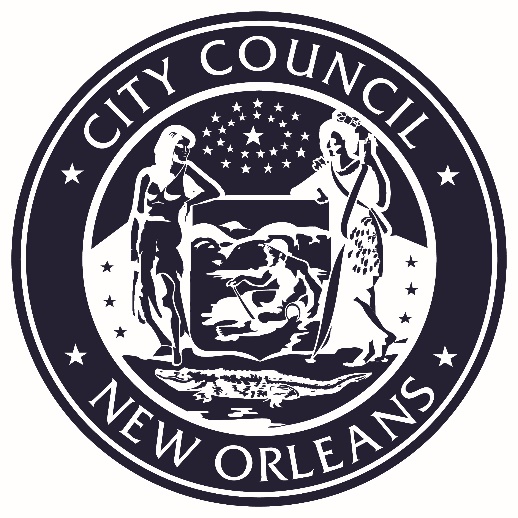 VICE PRESIDENTJP MORRELLCouncilmember-At-Large PLEASE TURN ALL CELL PHONES AND BEEPERS EITHER OFF OR ON VIBRATE DURING COUNCIL PROCEEDINGS.